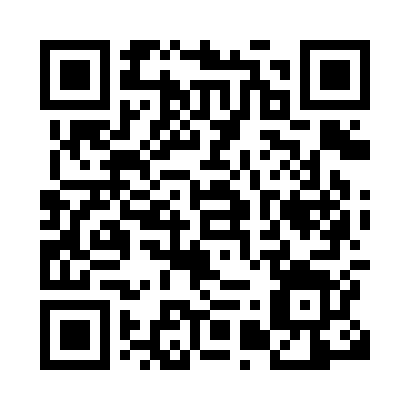 Prayer times for Barge, GermanyWed 1 May 2024 - Fri 31 May 2024High Latitude Method: Angle Based RulePrayer Calculation Method: Muslim World LeagueAsar Calculation Method: ShafiPrayer times provided by https://www.salahtimes.comDateDayFajrSunriseDhuhrAsrMaghribIsha1Wed3:065:461:195:248:5311:242Thu3:055:441:195:258:5511:253Fri3:055:421:195:268:5711:264Sat3:045:401:195:268:5811:265Sun3:035:381:195:279:0011:276Mon3:025:361:195:289:0211:287Tue3:015:351:195:299:0411:288Wed3:015:331:195:299:0511:299Thu3:005:311:195:309:0711:3010Fri2:595:291:195:319:0911:3111Sat2:585:271:195:319:1111:3112Sun2:585:261:195:329:1211:3213Mon2:575:241:195:339:1411:3314Tue2:565:221:195:339:1611:3315Wed2:565:211:195:349:1711:3416Thu2:555:191:195:359:1911:3517Fri2:545:171:195:359:2111:3618Sat2:545:161:195:369:2211:3619Sun2:535:141:195:379:2411:3720Mon2:535:131:195:379:2511:3821Tue2:525:121:195:389:2711:3822Wed2:525:101:195:389:2811:3923Thu2:515:091:195:399:3011:4024Fri2:515:081:195:409:3111:4125Sat2:505:061:195:409:3311:4126Sun2:505:051:195:419:3411:4227Mon2:495:041:195:419:3511:4228Tue2:495:031:205:429:3711:4329Wed2:495:021:205:429:3811:4430Thu2:485:011:205:439:3911:4431Fri2:485:001:205:439:4011:45